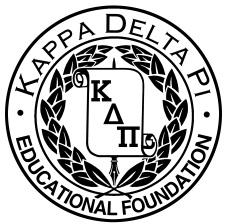 University of Florida Kappa Delta PiSpring 2019 Recommendation FormThis recommendation form must be completed by a UF professor/staff member or someone in the field of education who can provide a reliable description of your abilities in the field of education (Professor, UF staff member, Advisor, current or former Employer, former High School Teacher, Church Leader, Volunteer Supervisor, etc). Please include this completed form with your application packet or have your recommender email the form to kdpiupsilon@gmail.com.Applicant Name:Name of Recommender: Position/Title: Email Address: In what capacity, and how long have you know the candidate?Please place ‘X’ by the rating that pertains to each of the characteristics.Provide a few brief comments as to why you think the candidate would be an asset to Kappa Delta Pi.FairGoodVery GoodExcellentPassion for TeachingLeadershipResponsibilityCommitment to ServiceLove of LearningReliability/PunctualityTeamwork/Cooperation